Уважаемые коллеги! Настало время глобальных перемен в бухгалтерском учете микрофинансовых институтов.По многочисленным просьбам членов СРО «МиР» НАУМИР и МФЦ разработали и адаптировали программу обучения специально для потребностей МФО, КПК, СКПК, ломбардов и других небанковских профессиональных кредиторов по актуальным вопросам перехода и применения   плана счетов и отраслевых стандартов бухгалтерского учета (ОСБУ) Банка России для некредитных финансовых организаций (НФО).Начиная с сентября 2016 года, НАУМИР и МФЦ приглашают Вас принять участие в обучении в удобном для вас формате - очно или онлайн (с помощью вебинара).  Адаптация программ успешно началась в 2015/2016 учебном году на открытых курсах, в которых приняли участие ряд представителей МФО, КПК, ЖНК, ломбардов. Совместно с СРО «МиР» неоднократно проводились бесплатные вебинары для МФО и других участников рынка микрофинансирования по основам применения ЕПС и ОСБУ. Ближайшее обучение состоится с 12 по 22 сентября 2016 года.Продолжительность программы без вводной лекции-вебинара составляет 28 академических часов. Для удобства слушателей программа состоит из 7 (семи) занятий - семинаров - по 4 академических часа, в каждом из которых возможно принять участие отдельно (в зависимости от базового уровня и интересов слушателя). В случае, если слушатель ранее не проходил обучение по программам ЕПС и ОСБУ, рекомендуется принять участие во всем цикле семинаров (28 часов).Доступ к вводной лекции в форме вебинара (4 академических часа) предоставляется бесплатно слушателям, оплатившим хотя бы участие в одном из семинаров цикла.Напоминаем, что Банком России предусмотрено начало полного применения новых стандартов для небанковских профессиональных кредиторов:с 01.01.2018 - для микрофинансовых организаций, кредитных потребительских кооперативов, жилищных накопительных кооперативов;с 01.01.2019 - для сельскохозяйственных кредитных потребительских кооперативов и ломбардов.В  соответствии с утвержденными индивидуальными планами перехода и планами обучения необходимо осуществить подготовку (обучение) персонала и предоставлять ежеквартальный отчет о выполнении плана обучения в составе отчета о реализации плана перехода на ЕПС и ОСБУ.Вице-президент НАУМИР                                                                                         Е.С. СтратьеваРектор Института МФЦ                                                                                               П.Э. Кирюхов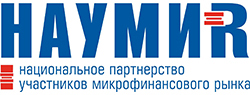 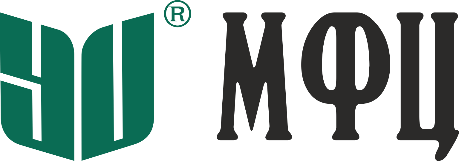 